    桃園市進出口商業同業公會 函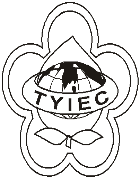          Taoyuan Importers & Exporters Chamber of Commerce桃園市桃園區春日路1235之2號3F           TEL:886-3-316-4346   886-3-325-3781   FAX:886-3-355-9651ie325@ms19.hinet.net     www.taoyuanproduct.org受 文 者：各相關會員發文日期：中華民國109年7月7日發文字號：桃貿豐字第20182號附    件：如文主   旨：香港辦事處經濟組陳報中國商務部發布「關於調整(實行進口報告管理的大宗農產品目錄)的公告」資料1份供參考，請查照。說   明：        1.依據衛生福利部食品藥物管理署109年7月3          日FDA食字第1099023097號函辦理。        2.中國自本109年7月1日起將關稅配額外食糖          納入管理，進口上述商品對外貿易經營者應按          (大宗農產品進口報告和資訊發部管理辦法)履          行有關進口資訊報告義務，並於同日起取消橄          欖油進口報告管理。 理事長  簡 文 豐